АДМИНИСТРАЦИЯ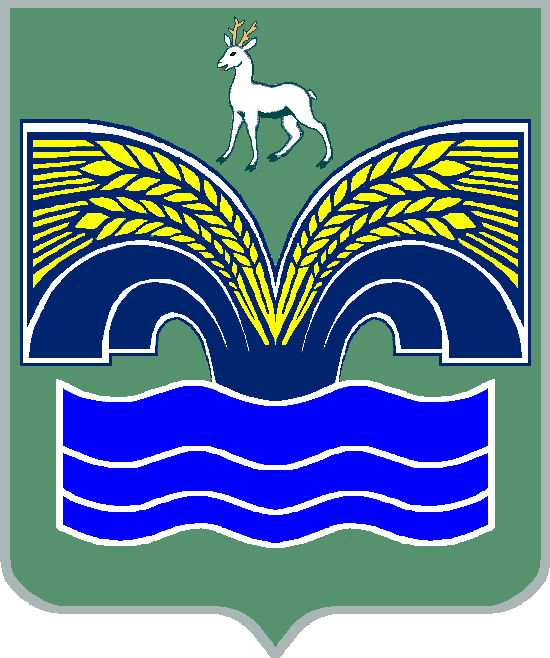 МУНИЦИПАЛЬНОГО РАЙОНА КРАСНОЯРСКИЙ САМАРСКОЙ ОБЛАСТИПОСТАНОВЛЕНИЕот 14.02.2018 № 37Об утверждении муниципальной программы «Развитие малого и среднего предпринимательства на территории муниципального района Красноярский Самарской области на 2018-2020 годы»        В целях создания благоприятных условий для развития малого и среднего предпринимательства на территории муниципального района Красноярский Самарской области, в соответствии с пунктом 25 статьи 15 Федерального закона от 06.10.2003 № 131-ФЗ «Об общих принципах организации местного самоуправления в Российской Федерации», пунктом 5 статьи 44 Устава муниципального района Красноярский Самарской области, принятого решением Собрания представителей муниципального района Красноярский Самарской области от 14.05.2015 № 20-СП,  Администрация муниципального района Красноярский Самарской области  ПОСТАНОВЛЯЕТ:1. Утвердить прилагаемую муниципальную программу «Развитие малого и среднего предпринимательства на территории муниципального района Красноярский Самарской области на 2018 – 2020 годы» (далее – Программа).2. Финансирование Программы осуществляется из средств бюджета муниципального района Красноярский Самарской области. 	3.  Опубликовать настоящее постановление в газете «Красноярский вестник» и разместить на официальном сайте Администрации муниципального района Красноярский Самарской области в сети Интернет. 	4.  Настоящее постановление вступает в силу со дня его официального опубликования.5. Контроль за исполнением настоящего постановления возложить на руководителя управления потребительского рынка Администрации муниципального района Красноярский Самарской области Балясову С.А.  Глава  района	 	 	                                                     М.В.БелоусовБалясова 21803Утвержденапостановлением администрациимуниципального района Красноярский Самарской областиот 14.02.2018 № 37Муниципальная программа «Развитие малого и среднего предпринимательства на территории                     муниципального района Красноярский Самарской области                                 на 2018-2020 годы»Паспорт муниципальной программы «Развитие малого и среднего предпринимательства на территории муниципального района Красноярский Самарской области на 2018-2020 годы»  (далее -  Программа)Наименование 			муниципальная программа «Развитие малого     Программы    	и среднего предпринимательства                                  на территории муниципального района Красноярский Самарской области                              на 2018 - 2020 годы»Разработчик 			Администрация муниципального района Программы 			Красноярский Самарской областиЦели и задачи             		цель Программы - оказание  содействия         Программы 			развитию малого и среднего предпринимательства на территории   муниципального района   Красноярский  		Задачи Программы:   	развитие   инфраструктуры  поддержки  малого и среднего  предпринимательства;правовая, информационная и аналитическая поддержка СМСП;пропаганда предпринимательства, прод-вижение конкурентоспособности СМСП и  продвижение продукцииСроки				сроки реализации Программы:реализации                   		2018 - 2020 годыПрограммы  Важнейшие целевые     		важнейшими целевыми индикаторами индикаторы  			выполнения Программы являются:Программы  	- количество малых и средних предприятий в расчете  на 1 тыс. человек населения муниципального района Красноярский Самарской области;- количество субъектов предпринима-тельства,  получивших консультационные услуги и имущественную поддержкуОбъемы и источники                1050,0 тыс. руб. за счет средств бюджетафинансирования                       муниципального района Красноярский Самарской области, в том числе:                                                    в 2018 году  – 350 тыс. рублей                                        		 в 2019 году –  350 тыс. рублей 	 в 2020 году –  350 тыс. рублейПоказатели социально-            комплексный  показатель эффективности экономической                 	реализации Программы оценивается путемэффективности                	соотнесения  степени  достижения реализации Программы	основных целевых  показателей Программы                                  с  уровнем ее финансирования с начала реализацииСистема организации     	общее руководство и контроль за  ходомконтроля за ходом          	реализации  Программы осуществляетреализации                     	 	Администрация муниципального района   Программы                      		Красноярский  Самарской области Исполнители			Администрация муниципального района Программы				Красноярский Самарской области,управление потребительского рынка администрации муниципального района Красноярский Самарской области,Комитет по управлению муниципальной собственностью администрации муниципа-льного района Красноярский Самарской областиВведениеМуниципальная программа «Развитие малого и среднего предпринимательства на территории муниципального района Красноярский Самарской области   на 2018 – 2020 годы»  (далее - Программа) разработана в соответствии с Федеральным законом от 24.07.2007 № 209-ФЗ  «О развитии малого и среднего предпринимательства в Российской Федерации» в целях обеспечения комплексной государственной поддержки малого и среднего предпринимательства муниципального района Красноярский Самарской области для ускорения темпов его развития.Программой предусматривается оказание муниципальной поддержки субъектам малого и среднего предпринимательства, отвечающим требованиям, установленным статьей 4 Федерального закона                                   от 24.07.2007 № 209-ФЗ «О развитии малого и среднего предпринимательства в Российской Федерации» (далее - Федеральный закон  № 209-ФЗ).Развитие предпринимательства в социальном аспекте для любой территории – это, в первую очередь, увеличение численности работающего населения, содействие росту  уровня  жизни  населения.  В  экономическом  аспекте  –  увеличение  вклада малого и среднего предпринимательства в решение задач экономического развития  муниципального  района Красноярский Самарской области,  насыщение  рынка конкурентоспособной продукцией, увеличение налоговых поступлений в бюджет района.  Развитие  малого  и  среднего  бизнеса  имеет  важное  значение  для  района, поскольку этот сектор способен быстро реагировать на потребности рынка во всех сферах экономики и обеспечить самозанятость граждан.  Основной  задачей,  которую  ставит  перед  собой  администрация  муниципального  района Красноярский Самарской области (далее  –  администрация), является реализация мер поддержки  предпринимательства,  что  выражается  в  оказании информационных,  консультационных,  финансовых,  имущественных  и  других деловых  услугах,  а  также  в  продвижении  продукции  производимой  субъектами малого  и  среднего  бизнеса  Красноярского  района Самарской области  на  территории муниципального района Красноярский Самарской области. 1. Содержание проблемы и обоснование необходимости ее решения
программно - целевым методомРазвитие предпринимательства является одним из важнейших направлений социально-экономического развития муниципального района Красноярский Самарской области, поскольку несет в себе потенциал экономического роста, уровень развития бизнеса напрямую влияет                          на экономический прогресс   и социальную стабильность района. На начало 2017 года в  муниципальном районе Красноярский осуществляли деятельность 707 малых предприятий и                                           1171 индивидуальный предприниматель. Несмотря на то, что уровень развития малого и среднего предпринимательства в муниципальном районе Красноярский Самарской области оценивается как хороший,  существуют проблемы, сдерживающие дальнейшее его  развитие, например, наличие диспропорции в развитии предпринимательства на территории муниципального района Красноярский Самаркой области между развитыми городскими поселениями и сельскими поселениями с низкой бюджетной обеспеченностью. Отбор такого рода проблем для программной разработки и их решения   на районном уровне определяется необходимостью обеспечения устойчивого развития муниципального района Красноярский Самарской области и наличием достаточно эффективных механизмов для решения этих проблем в рамках Программы. Программно - целевой подход необходим для того, чтобы сконцентрировать в рамках Программы имеющиеся муниципальные ресурсы  на решение ключевых проблем, обеспечить сбалансированность   и последовательность решения стоящих задач, а также осуществлять координацию усилий всех субъектов, действующих в сфере поддержки и развития малого и среднего предпринимательства,   и контролировать ход реализации поставленных задач. Программно-целевой метод управления обеспечивает максимальную результативность использования ресурсов, привлекаемых на цели развития                            и поддержки предпринимательства.2. Цель, задачи, сроки и этапы реализации ПрограммыЦелью Программы является оказание содействия развитию малого и среднего предпринимательства на территории муниципального района Красноярский Самарской области.Цель Программы отражает участие органов местного самоуправления в становлении малого и среднего предпринимательства как значимого сектора экономики муниципального района Красноярский Самарской области. Достижение цели позволит повысить роль малого и среднего предпринимательства в социально-экономическом развитии муниципального района Красноярский Самарской области.Для достижения поставленной цели Программы, а также                                      исходя из объективных потребностей малого и среднего предпринимательства муниципального района Красноярский Самарской области, необходимо решить ряд взаимосвязанных задач:развитие инфраструктуры поддержки малого и среднего предпринимательства;правовая, информационная  аналитическая поддержка СМСП;пропаганда предпринимательства, повышение конкурентоспособности СМСП и продвижение продукции.Сроки реализации Программы: 2018 - 2020 годы. 3. Целевые показатели реализации ПрограммыЦелевые показатели, используемые в рамках реализации Программы, отражают развитие исключительно субъектов малого и среднего предпринимательства. Целевые показатели реализации мероприятий программы «Развитие малого и среднего предпринимательства на территории муниципального района Красноярский Самарской области на 2018-2020 годы»4. Перечень программных мероприятийВ рамках Программы, исходя из цели и поставленных задач, предусмотрена реализация комплекса программных мероприятий согласно приложению 1.Важным принципом формирования перечня программных мероприятий является преемственность в отношении предыдущей районной программы,    а также учет целей и задач, определенных муниципальными программами развития малого и среднего предпринимательства сельских и городских поселений муниципального района Красноярский Самаркой области.Муниципальная поддержка осуществляется в отношении СМСП, зарегистрированных и осуществляющих деятельность на территории муниципального района Красноярский Самарской области.Достижение цели и решение задач Программы осуществляются                                                        путем скоординированного выполнения мероприятий Программы.Перечень программных мероприятий включает в себя следующие разделы.4.1. Развитие инфраструктуры поддержки малого и среднего предпринимательства	Основной элемент инфраструктуры поддержки малого и среднего предпринимательства на территории муниципального района Красноярский Самарской области, содействие развитию общественных объединений  и ассоциаций предпринимателей.4.2. Правовая, информационная и аналитическая поддержка СМСППравовая, информационная и аналитическая поддержка СМСП осуществляется через проведение следующих мероприятий:оказание информационной, консультационной поддержки СМСП;организация и проведение семинаров, конференций, «круглых столов», форумов, встреч по актуальным вопросам предпринимательской деятельности;поддержка раздела «Малый бизнес муниципального района Красноярский Самарской области» на сайте администрации муниципального района Красноярский Самарской области;ведение реестра СМСП, получивших муниципальную поддержку;обеспечение свободного доступа СМСП к информации о свободных зданиях и помещениях муниципальной собственности, предлагаемых к сдаче в аренду СМСП, с обязательным размещением вышеуказанной информации в сети Интернет.4.3.Пропаганда предпринимательства. Повышение конкурентоспособности СМСП, продвижение продукции СМСППропаганда предпринимательства, являясь одной из составляющих создания положительного имиджа предпринимательства, в рамках реализации Программы осуществляется путем проведения следующих мероприятий:организация и проведение профессионального праздника «День российского предпринимательства» и мероприятий, приуроченных                           к празднику;организация и проведение конкурса на лучшее благоустройство и озеленение территории муниципального района Красноярский Самарской области среди субъектов малого и среднего предпринимательства;организация  и проведение ежегодного конкурса «Предприниматель года».5. Обоснование ресурсного обеспечения ПрограммыСистема финансового обеспечения реализации мероприятий Программы основывается на принципах и нормах действующего законодательства.Объемы и источники финансирования мероприятий Программы:средства бюджета муниципального района Красноярский Самарской области – 1050,0 тыс. рублей, из них:в 2018 году – 350,0 тыс. рублей, в 2019 году – 350,0 тыс. рублей,в 2020 году – 350,0 тыс.рублей. 6. Механизм реализации ПрограммыОбщее руководство и контроль за ходом реализации Программы осуществляет управление потребительского рынка Администрации муниципального района Красноярский Самарской области.         Исполнители Программы ежегодно в срок до 1 февраля года, следующего за отчетным, предоставляют информацию о реализации  мероприятий Программы за отчетный год.7. Методика оценки эффективности реализации ПрограммыОценка эффективности реализации Программы осуществляется экономическим отделом администрации муниципального района Красноярский Самарской области путем установления степени достижения ожидаемых результатов,  а также путем сравнения текущих значений показателей (индикаторов)  с их целевыми значениями.Эффективность реализации Программы с учетом финансирования оценивается путем соотнесения степени достижения основных целевых показателей (индикаторов) Программы с уровнем ее финансирования с начала реализации. Комплексный показатель эффективности реализации Программы рассчитывается        по формуле,где	 	– общее число целевых показателей (индикаторов);- плановое значение n-го целевого показателя (индикатора);	- текущее значение n-го целевого показателя (индикатора);- плановая сумма финансирования по Программе;	- сумма финансирования (расходов) на текущую дату.Оценка эффективности реализации Программы осуществляется ежегодно в течение всего срока реализации Программы.При значении комплексного показателя эффективности реализации Программы (R), равном 100 и более процентов, эффективность реализации Программы признается высокой, при значении 80% и менее - низкой.Приложение 1к муниципальной  программе«Развитие малого и среднего предпринимательствана территории муниципального районаКрасноярский  Самарской областина 2018-2020 годы»Перечень мероприятий муниципальной программы «Развитие малого и среднего предпринимательства на территории муниципального района Красноярский Самарской области на 2018 - 2020 годы»Целевые показатели2018 г.2019 г.2020 г. Количество малых и средних предприятий в расчете   на 1 тыс. человек населения муниципального района Красноярский Самарской области, единиц35,435,735,9Общее количество субъектов предпринимательства, получивших консультационные, информационные услуги и имущественную поддержку, единиц770800850№ 
п/пНаименование мероприятияСумма, тыс. руб.Сумма, тыс. руб.Сумма, тыс. руб.Сумма, тыс. руб.Источник   
финансированияИсполнитель№ 
п/пНаименование мероприятия2018 г.2019 г.2020 г.2020 г.Источник   
финансированияИсполнитель12345567Раздел 1. Развитие инфраструктуры поддержки малого и среднего предпринимательстваРаздел 1. Развитие инфраструктуры поддержки малого и среднего предпринимательстваРаздел 1. Развитие инфраструктуры поддержки малого и среднего предпринимательстваРаздел 1. Развитие инфраструктуры поддержки малого и среднего предпринимательстваРаздел 1. Развитие инфраструктуры поддержки малого и среднего предпринимательстваРаздел 1. Развитие инфраструктуры поддержки малого и среднего предпринимательстваРаздел 1. Развитие инфраструктуры поддержки малого и среднего предпринимательстваРаздел 1. Развитие инфраструктуры поддержки малого и среднего предпринимательства1.Содействие  развитию общественных объединений и ассоциаций предпринимателей          0000Финансированиене требуетсяУправление потребительского рынка администрации муниципального района Красноярский Самарской областиИтого по разделу 1Итого по разделу 10000Раздел 2. Правовая, информационная и аналитическая поддержка СМСПРаздел 2. Правовая, информационная и аналитическая поддержка СМСПРаздел 2. Правовая, информационная и аналитическая поддержка СМСПРаздел 2. Правовая, информационная и аналитическая поддержка СМСПРаздел 2. Правовая, информационная и аналитическая поддержка СМСПРаздел 2. Правовая, информационная и аналитическая поддержка СМСПРаздел 2. Правовая, информационная и аналитическая поддержка СМСПРаздел 2. Правовая, информационная и аналитическая поддержка СМСП1Оказание информационной и консультационной поддержки СМСП0000Финансированиене требуетсяУправление потребительского рынка администрации муниципального района Красноярский Самарской области2Организация и проведение семинаров,  конференций, «круглых столов», форумов, встреч по актуальным вопросам предпринимательской деятельности и  обмену опытом в области поддержи предпринимательства0000Финансирование не требуетсяУправление потребительского рынка администрации муниципального района Красноярский Самарской области3Поддержка раздела «Малый бизнес муниципального района Красноярский Самарской области» на сайте администрации муниципального района Красноярский Самарской области0000Финансирование не требуетсяУправление потребительского рынка администрации муниципального района Красноярский Самарской области4Создание и ведение реестра СМСП,                     в том числе получивших               муниципальную поддержку0000Финансированиене требуетсяУправление потребительского рынка администрации муниципального района Красноярский Самарской области5Организация и проведение социологических и аналитических исследований по различным аспектам состояния и развития малого и среднего бизнеса, в том числе в отраслевом                       и поселенческом разрезах0000Финансирование не требуетсяУправление потребительского рынка администрации муниципального района Красноярский Самарской области6Обеспечение свободного доступа СМСП к информации о свободных зданиях и помещениях муниципальной собственности, предлагаемых к сдаче в аренду СМСП, с обязательным размещением вышеуказанной информации в сети Интернет0000Финансирование  не требуетсяКомитет по управлению муниципальной собственности муниципального района Красноярский Самарской областиИтого по разделу 2Итого по разделу 20000Раздел 3. Пропаганда предпринимательства. Повышение конкурентоспособности СМСП, продвижение продукции СМСПРаздел 3. Пропаганда предпринимательства. Повышение конкурентоспособности СМСП, продвижение продукции СМСПРаздел 3. Пропаганда предпринимательства. Повышение конкурентоспособности СМСП, продвижение продукции СМСПРаздел 3. Пропаганда предпринимательства. Повышение конкурентоспособности СМСП, продвижение продукции СМСПРаздел 3. Пропаганда предпринимательства. Повышение конкурентоспособности СМСП, продвижение продукции СМСПРаздел 3. Пропаганда предпринимательства. Повышение конкурентоспособности СМСП, продвижение продукции СМСПРаздел 3. Пропаганда предпринимательства. Повышение конкурентоспособности СМСП, продвижение продукции СМСПРаздел 3. Пропаганда предпринимательства. Повышение конкурентоспособности СМСП, продвижение продукции СМСП1.1Организация и проведение профессионального праздника «День российского предпринимательства»                  и мероприятий, приуроченных к празднику50,050,050,050,0Местный бюджетУправление потребительского рынка администрации муниципального района Красноярский Самарской области1.2Организация и проведение конкурса на лучшее благоустройство и  озеленение территории муниципального района Красноярский Самарской области среди субъектов малого и среднего предпринимательства                          200,0200,0200,0200,0Местный бюджетУправление потребительского рынка администрации муниципального района Красноярский Самарской области1.3Организация и проведение ежегодного конкурса «Предприниматель года»100,0100,0100,0100,0Местный бюджетУправление потребительского рынка администрации муниципального района Красноярский Самарской областиИтого по разделу 3Итого по разделу 3350,0350,0350,0350,0ИТОГОИТОГО350,0350,0350,0350,0